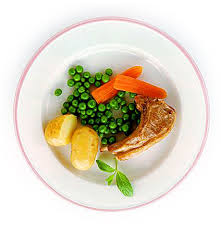 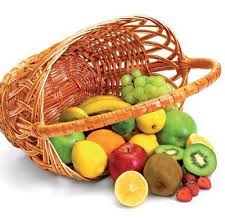 за период: 23.11. - 27.11. 2020.*установа задржава право промене јеловника из техничких разлога                                                                                                                нутрициониста установе                                                                                                                                               ПРЕДШКОЛСКА УСТАНОВА ЧУКАРИЦА 						                	               Мирјана Спасов, Јелена ЈовановићБр.2072/1  датум 09.11.2020.год.                 БЕОГРАД, Пожешка број 28   Тел/факс: 3058-718;3058-717                                   датумДоручакУжинаРучакпонедељак23.11.Намаз од шунке, крем сира и јаја, хлеб,  јогуртПлазма кекс,чај са лимуномЗапечена боранија са јајима, кисело млеко, хлеб,  Бананауторак24.11.Димљена свињска печеница, павлака, хлеб, чајПудингМусака од карфиола и мешаног мл. меса, кисело млеко, хлеб, Поморанџасреда25.11.Намаз од качкаваља и павлаке, хлеб, јогуртОбланда са кокосом и чоколадомПилеће печење (батак и карабатак), пире кромпир, цвекла салата, хлебМандариначетвртак26.11.Џем, путер, хлеб,млекоШтапићи са сиром и сусамом, чај Јунећи гулаш са макаронама, кис,краставац салата, хлеб,  Јабукапетак27.11.Попара са сиром на млекуПита са вишњама,чај са лимуномДинстано свињско месо, вариво од поврћа, хлеб, Поморанџаенергетска вредностбеланчевинемастиугљенихидратиминералиминераливитаминивитаминивитаминивитаминивитаминиенергетска вредностбеланчевинемастиугљенихидратиСаFeАБ1Б2СРР4596,0236,8641,78142,55497,838,52680,510,780,93117,696,62